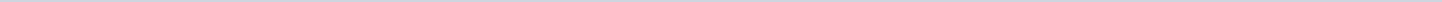 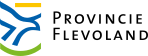 Provincie FlevolandAangemaakt op:Provincie Flevoland29-03-2024 14:55Ingekomen stukken25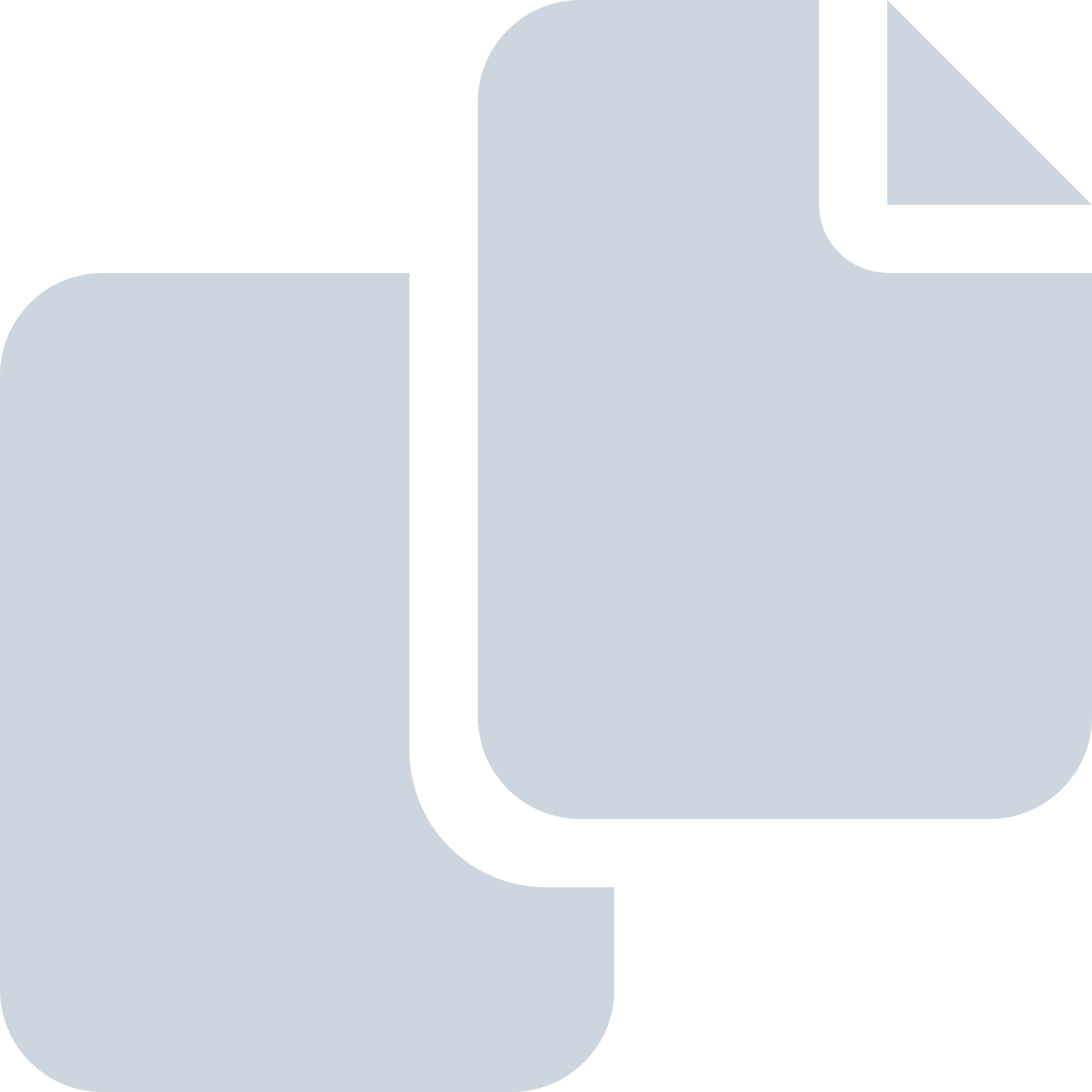 Periode: september 2020#Naam van documentPub. datumInfo1.Mededeling m.b.t. Covid19 regelingen Cultuur24-09-2020PDF,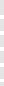 1,31 MB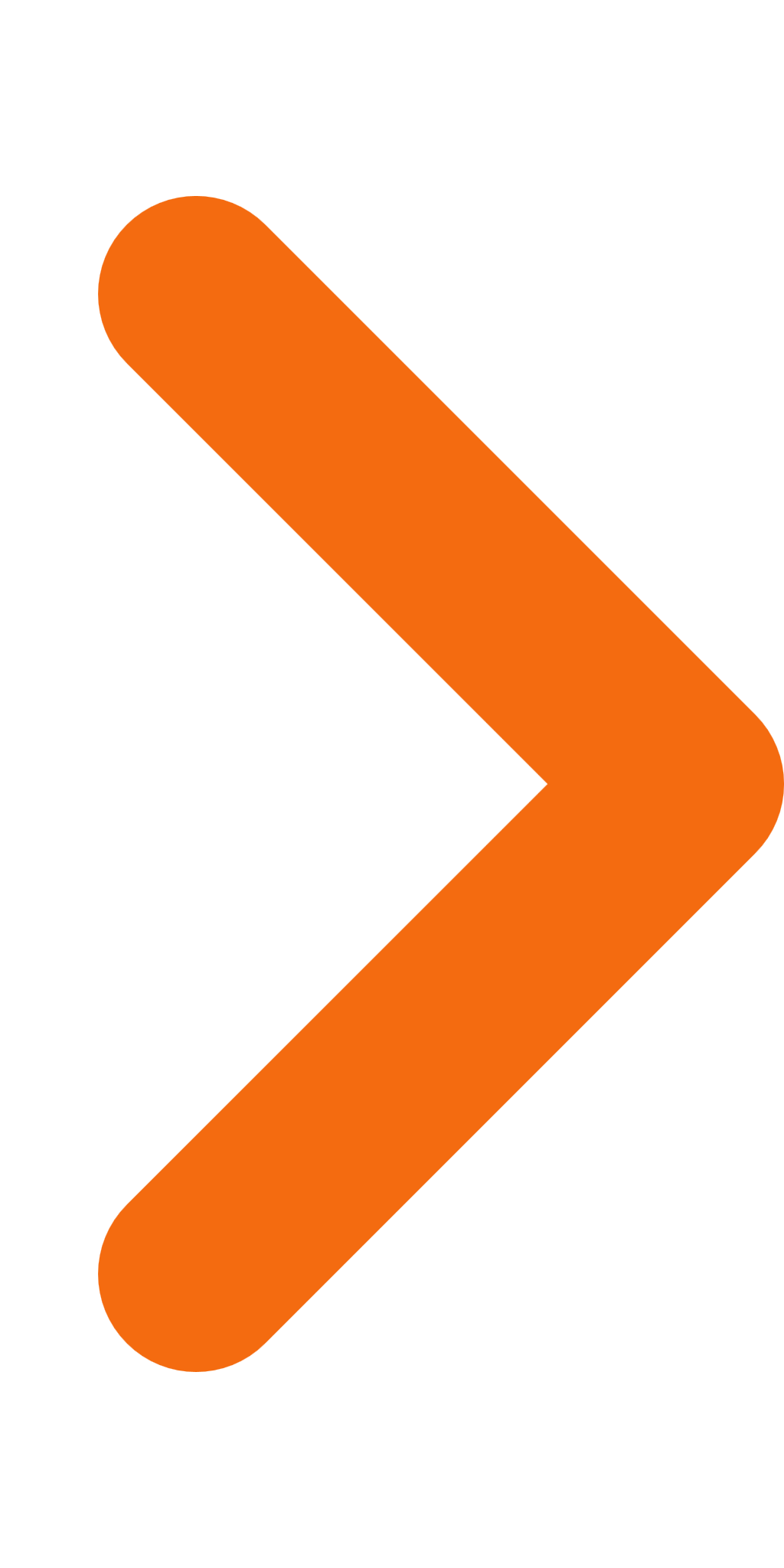 2.Mededeling m.b.t. Maatregelen om continuïteit openbaar vervoer Lelystad te waarborgen24-09-2020PDF,694,26 KB3.Mededeling m.b.t. Coronamonitor24-09-2020PDF,980,79 KB4.Mededeling m.b.t. Stand van zaken Vernieuwend Initiatief Prijs Flevoland24-09-2020PDF,353,23 KB5.Beantwoording schriftelijke vragen – Forum voor Democratie – Opslag van zonnewarmte in de grond24-09-2020PDF,912,44 KB6.Mededeling m.b.t. Interbestuurlijk toezicht huisvesting vergunninghouders taakstelling eerste helft 202024-09-2020PDF,1,24 MB7.Mededeling m.b.t. Stand van zaken Vernieuwend Initiatief Prijs Flevoland24-09-2020PDF,566,99 KB8.Mededeling m.b.t. Bermbeheer langs provinciale wegen17-09-2020PDF,450,27 KB9.Mededeling m.b.t. Concept Jaarprogramma FVA 202117-09-2020PDF,1,20 MB10.Brief van burger - Gehele uitspraak hof tegen BOA van SBB17-09-2020PDF,303,46 KB11.Veiligheidsregio Flevoland - Nieuwsbrief nr. 18 inzake COVID-1917-09-2020PDF,183,07 KB12.Mededeling m.b.t. Uitspraak Raad van State inzake Windplan Groen17-09-2020PDF,643,72 KB13.Mededeling m.b.t. uitspraak Raad van State positief opdracht afschot edelherten Oostvaardersplassen17-09-2020PDF,110,41 KB14.Mededeling m.b.t. Manifest "Wij zijn Flevoland!"10-09-2020PDF,3,88 MB15.Mededeling m.b.t. Coronamonitor week 3710-09-2020PDF,980,73 KB16.Mededeling m.b.t. Aanvraag Crisis- en Herstelwet voor een verordening verbrede reikwijdte10-09-2020PDF,369,36 KB17.Beantwoording schriftelijke vragen - CDA - Bufferzone stikstof10-09-2020PDF,200,06 KB18.Mededeling m.b.t. Eerste concept Regionaal Mobiliteitsprogramma ter uitwerking van het Klimaatakkoord10-09-2020PDF,1,09 MB19.Beantwoording schriftelijke vragen - Forum voor Democratie - Het in kaart brengen van natuurdoelen10-09-2020PDF,148,41 KB20.Lijst van ingekomen stukken vergadering Provinciale Staten d.d. 9 september 202009-09-2020PDF,1,15 MB21.Mededeling m.b.t. Aanvullende informatie project N307 Roggebot-Kampen03-09-2020PDF,46,60 KB22.Mededeling m.b.t. Beantwoording technische vragen Commissie EMS inzake Flevolandse COL-regeling03-09-2020PDF,2,27 MB23.Universiteit Utrecht - Data-incident bij leverancier Blackbaud03-09-2020PDF,1,28 MB24.Mededeling m.b.t. Opening provinciehuis m.i.v. 1 september 202003-09-2020PDF,1,15 MB25.Mededeling m.b.t. Lobby Flevolandse Podiumkunsten03-09-2020PDF,621,51 KB